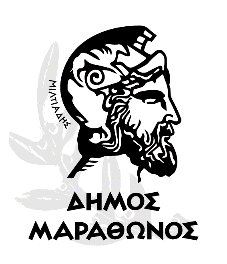 ΕΛΛΗΝΙΚΗ ΔΗΜΟΚΡΑΤΙΑ                          Εργασία συντήρησης & επισκευήςΠΕΡΙΦΕΡΕΙΑ ΑΤΤΙΚΗΣ                            κλιματιστικών όλων των  υπηρεσιών                     ΔΗΜΟΣ ΜΑΡΑΘΩΝΟΣ                                του Δήμου Μαραθώνος, έτους 2020   ΤΕΧΝΙΚΗ ΥΠΗΡΕΣΙΑ                                              Αρ. Μελέτης 27/2020ΕΝΤΥΠΟ-ΟΙΚΟΝΟΜΙΚΗΣ ΠΡΟΣΦΟΡΑΣ(συμπληρώνεται από τον υποψήφιο)Για την απ’ ευθείας ανάθεση προς επιλογή αναδόχου για τις εργασίες συντήρησηςΑ ΟΜΑΔΑΒ ΟΜΑΔΑΑΝΤΑΛΛΑΚΤΙΚΑΤο  συνολικό ποσό της προσφοράς μου συμπεριλαμβανομένου του Φ.Π.Α. είναι  :………………………………………………….…………………………………………………………………………..……………………………………………………………………………………………………………………………….(αναγράφετε συνολικό ποσό συμπεριλαμβανομένου του Φ.Π.Α. ολογράφως)Μαραθώνας …../……./2020Ο Προσφέρων[Σφραγίδα Επιχείρησης, Υπογραφή Νόμιμου Εκπροσώπου]Α/ΑΠΕΡΙΓΡΑΦΗ ΕΡΓΑΣΙΑΣΜΟΝΑΔΑΜΕΤΡΗΣΗΣΠΟΣΟΤΗΤΑΣΥΝΟΛΙΚΗΤΙΜΗ1.Συντήρηση κλιματιστικών μηχανημάτων του Δήμου (πλήθος μηχανημάτων ), δηλαδή πραγματοποίηση των ελάχιστων τακτικών εργασιών συντήρησης που απαιτούνται σε ετήσια βάση, όπως αυτές ορίζονται στις τεχνικές προδιαγραφές και των τεχνικών παρεμβάσεων για αποκατάσταση βλαβών – δυσλειτουργιών   ΑΠΟΚΟΠΗΚΑΘΑΡΗ ΑΞΙΑΦΠΑ 24%ΣΥΝΟΛΟΑ/ΑΠΕΡΙΓΡΑΦΗ ΕΡΓΑΣΙΑΣΜΟΝΑΔΑΜΕΤΡΗΣΗΣΠΟΣΟΤΗΤΑΣΥΝΟΛΙΚΗΤΙΜΗ1.Συντήρηση κλιματιστικών μηχανημάτων της Ε’ κατασκήνωσης του Δήμου Μαραθώνος (πλήθος μηχανημάτων 390), δηλαδή πραγματοποίηση των ελάχιστων τακτικών εργασιών συντήρησης που απαιτούνται σε ετήσια βάση, όπως αυτές ορίζονται στις τεχνικές προδιαγραφές και των τεχνικών παρεμβάσεων για αποκατάσταση βλαβών – δυσλειτουργιών    Κλιματιστικά τραπεζαρίας και στα διώροφα σπιτάκια ΑΠΟΚΟΠΗΤριακόσια ενενήντα(390)2.Επισκευή εξωτερικών μονάδων A/C τραπεζαρίας και στα διώροφα σπιτάκιαΕ’ ΚΑΤΑΣΚΗΝΩΣΗΣ(4)ΚΑΘΑΡΗ ΑΞΙΑΦΠΑ 24%ΣΥΝΟΛΟΠρομήθεια ανταλλακτικών και για τις δύο ομάδεςΑΠΟΚΟΠΗΚΑΘΑΡΗ ΑΞΙΑΦΠΑ 24%ΣΥΝΟΛΟ